One Place Creative and SPACE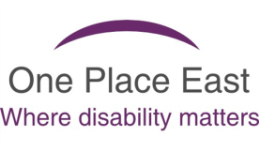 Registration Form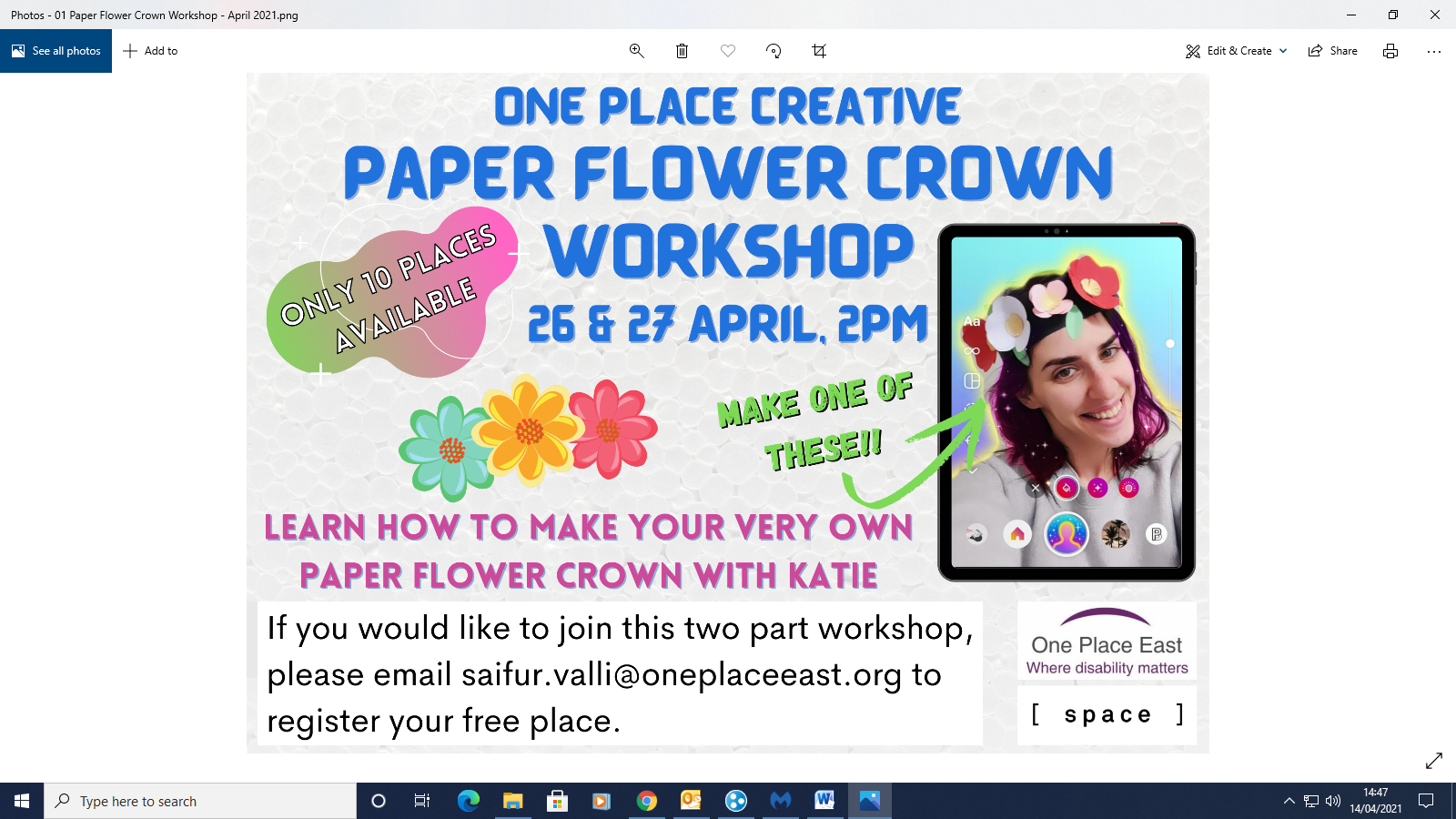 Participant Details:Which workshop are you applying for?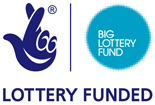 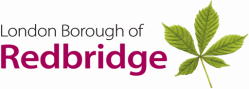 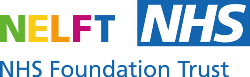 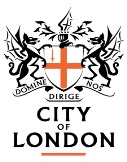 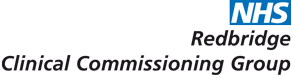 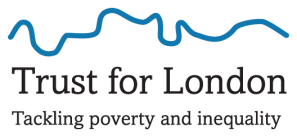 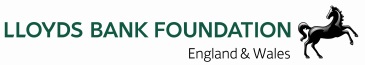 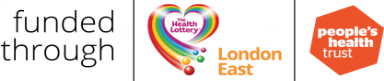 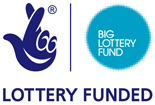 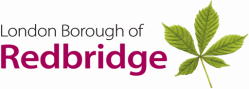 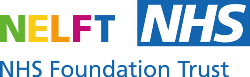 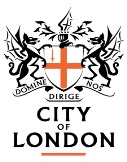 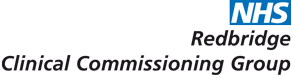 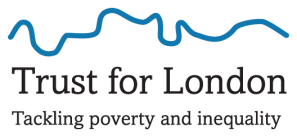 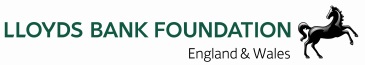 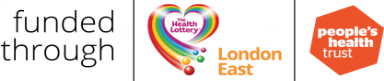 Data Consent FormFirstly, we need to reassure you that One Place East is committed to keeping your data secure.  We will only collect data that is necessary for us to be able to continue to provide you with a service, to contact you and to comply with the monitoring requirements of our funders.  Any information that is given to our funders is in an anonymized form.Under the new regulations you have certain rights.  These include the right to view the data we hold on you and to make any corrections that may be necessary.  You also have the right to object to us holding your personal data, however, please be aware that this option would mean that you will need to return the card to us for destruction as we would have to delete your details from our systems.We will hold your information on our systems until you advise us that you no longer wish to receive a service.  After this, we will only use your data to comply with any subsequent legal requirements and then we will either delete or anonymise your data.If the person directly receiving a service is unable to sign then the form should be signed by someone on their behalf.  I give consent for One Place East to hold my data in line with the new General Data Protection Regulations. *  I do not give consent for One Place East to hold my data in line with the new General Data Protection Regulations ** Please tick as appropriate. Name of person receiving a service: _______________________________Signed ………………………………………………………Date …………………………………………………………If signed on behalf of the person receiving a service, please complete below:Name: ………………………………………………………Signed ………………………………………………………Relationship:……………………………………………….Date …………………………………………………………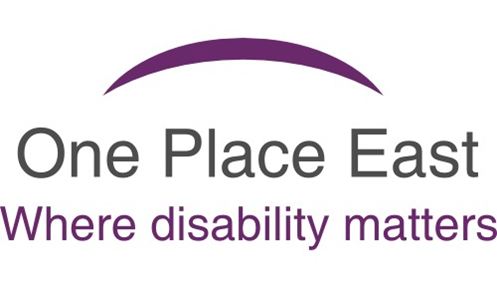 EQUAL OPPORTUNITIES MONITORING In order to help us monitor the effectiveness of our policy, please complete this form.  The information will be used solely for monitoring purposes and treated as strictly confidential.  ETHNIC ORIGIN: Please tick the category which you feel best describes your ethnic origin:DISABILITY:The disability discrimination act defines disability as ‘a physical or mental impairment which has a substantial and long term adverse effect on your ability to carry out normal day to day activities’.AGE:RELIGION:GENDER AND SEXUAL ORIENTATION:Answering this question will help us to monitor our recruitment practices and recognise the diversity needs of our volunteers. However, we understand that how people define their sexual and/or gender orientation is a personal choice and understand if you prefer not to respond to this question. EMPLOYMENT:Please save this and email it to saifur.valli@oneplaceeast.orgTHANK YOUFull Name:Address:                                                             Postcode:                                                             Postcode:                                                             Postcode:Contact Number:Email:D.O.B:Gender:  Male      FemaleEmployment Status:Employment Status:Employment Status:Employment Status:     Self-employed                              Employed                       Unemployed/state benefits    Retired                                      p     Full time student            Other     Self-employed                              Employed                       Unemployed/state benefits    Retired                                      p     Full time student            Other     Self-employed                              Employed                       Unemployed/state benefits    Retired                                      p     Full time student            Other     Self-employed                              Employed                       Unemployed/state benefits    Retired                                      p     Full time student            OtherBuilding a mobile workshopBuilding a mobile workshopWhat is the dates of the Workshop?21st and 22nd Sept.Office Use Only:Office Use Only:Compulsory tasks completed:    Data consent form    Equal opportunities formClient interested in workshops:    Money management    Digital access    Welfare benefit entitlements/HMRCSupport channels used:Category:      Face to face               Telephone      Email      Group meeting/workshops      Home visit      Over 55/ Pensioner          Migrants/refugee      Disabled (physical/mental health)      Student      Digitally excluded (no access)      Digital assistance needed      Single parent      Other vulnerable groupBritishCaribbeanIrishAfricanAny Other White BackgroundAny Other Black BackgroundWhite and Black CaribbeanIndianWhite and Black AfricanPakistaniWhite and AsianBangladeshiAny other Mixed BackgroundAny Other Asian BackgroundChinese        Prefer not to sayAny Other Ethnic GroupsDo you consider yourself to have a disability?Yes     No      Prefer not to say      Please choose one of the options below:Please choose one of the options below:Please choose one of the options below:Please choose one of the options below:Please choose one of the options below:Age Groups16 – 17  18 – 24   25 – 44  Prefer not to say  Age Groups45 – 54  55 – 64   65 +       Prefer not to say  I would describe my religion as the following (please indicate one):I would describe my religion as the following (please indicate one):I would describe my religion as the following (please indicate one):I would describe my religion as the following (please indicate one):I would describe my religion as the following (please indicate one):None   Christian   Buddhist    Hindu    Muslim       Sikh    Jewish    Other (please specify):    Other (please specify):Prefer not to sayI would describe myself as the following (please indicate one):I would describe myself as the following (please indicate one):I would describe myself as the following (please indicate one):Female          Male          Transgender          I would describe myself as the following (please indicate one):I would describe myself as the following (please indicate one):I would describe myself as the following (please indicate one):Heterosexual       Homosexual        Lesbian                 Bisexual               Other                   Prefer not to say   Employment Status:Employment Status:Employment Status:Employed Full Time  Employed Part Time  Retired                   Self Employed           Unemployed               Prefer not to say    